                                         MARS 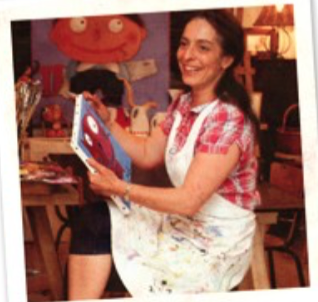 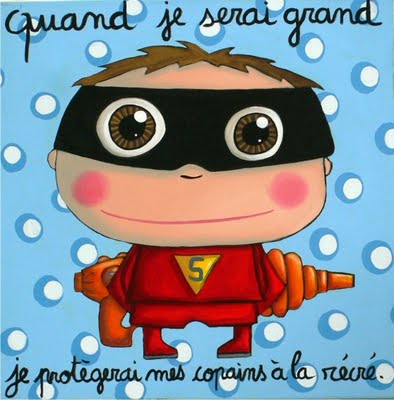                                            Je crée en m’inspirant de                                      Isabelle KESSEDJAN 